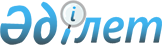 Дүниежүзілік Экономикалық Форум аясында екінші "Еуразиялық экономикалық саммитті" өткізу туралы (Алматы қаласы, 2002 жылғы 8-9 сәуір)Қазақстан Республикасы Үкіметінің қаулысы 2002 жылғы 12 наурыз N 300

      Қазақстан Республикасының халықаралық қалыптасқан бет-бейнесін көтеру және Орталық Азияның басқа мемлекеттерімен, сондай-ақ шетелдермен аймақтық интеграцияны нығайту, сауда-экономикалық, инвестициялық ынтымақтастықты дамыту мақсатында Қазақстан Республикасының Үкіметі қаулы етеді: 

      1. Дүниежүзілік Экономикалық Форум аясында екінші "Еуразиялық экономикалық саммит" (бұдан әрі - Саммит) 2002 жылғы 8-9 сәуір кезеңінде Алматы қаласында өткізілсін.     2. Қоса беріліп отырған:     1) Саммитті ұйымдастыру комитетінің құрамы;     2) Саммитке дайындық және оны өткізу жөніндегі іс-шаралар жоспары бекітілсін.     3. Қазақстан Республикасының орталық атқарушы және өзге де мемлекеттік органдары (келісім бойынша) белгіленген тәртіппен Жоспарда көзделген іс-шаралардың орындалуын қамтамасыз етсін.     4. Осы қаулының орындалуын бақылау Қазақстан РеспубликасыныңСыртқы істер министрлігіне жүктелсін.     5. Осы қаулы қол қойылған күнінен бастап күшіне енеді.     Қазақстан Республикасының       Премьер-Министрі                                    Қазақстан Республикасы Үкіметінің                                         2002 жылғы 12 наурыздағы                                       N 300 қаулысымен бекітілген             Екінші "Еуразиялық экономикалық саммитті"                   ұйымдастыру комитетінің құрамы                Алматы қаласы, 2002 жылғы 8-9 сәуір     1. Тоқаев                  - Қазақстан Республикасының              Қасымжомарт Кемелұлы      Мемлекеттік хатшысы - Қазақстан                                      Республикасының Сыртқы істер                                  министрі, төраға     2. Мәсімов Кәрім           - Қазақстан Республикасы        Қажымқанұлы               Премьер-Министрінің орынбасары,                                  төрағаның орынбасары     3. Ыдырысов Ерлан          - Қазақстан Республикасының Сыртқы        Әбілфайызұлы              істер бірінші вице-министрі,                                   төрағаның орынбасары     4. Есенбаев Мәжит          - Қазақстан Республикасының        Төлеубекұлы               Экономика және сауда министрі     5. Кәкімжанов              - Қазақстан Республикасының        Зейнолла Халидоллаұлы     Мемлекеттік кіріс министрі     6. Мырзахметов             - Қазақстан Республикасының Көлік        Абылай Исабекұлы          және коммуникациялар министрі     7. Сүлейменов              - Қазақстан Республикасының Ішкі                   Қайырбек Шошанұлы         істер министрі     8. Школьник Владимир       - Қазақстан Республикасының        Сергеевич                 Энергетика және минералдық                                   ресурстар министрі     9. Храпунов Виктор         - Алматы қаласының әкімі        Вячеславович                  10. Өтембаев Ержан         - Қазақстан Республикасы Президентінің         Әбілхайырұлы             Әкімшілігі Басшысының орынбасары                                  (келісім бойынша)     11. Арғынғазин             - Қазақстан Республикасының Президенті         Әнуарбек Арғынғазыұлы    Іс басқарушысының орынбасары                                  (келісім бойынша)     12. Зверьков Вадим         - Қазақстан Республикасының Сыртқы істер         Павлович                 министрлігі Инвестициялар жөніндегі                                        комитетінің төрағасы     13. Келімбетов             - Қазақстан Республикасының Қаржы         Қайрат Нематұлы          бірінші вице-министрі     14. Рябченко Олег          - Қазақстан Республикасының         Григорьевич              Мәдениет, ақпарат және қоғамдық                                  келісім бірінші вице-министрі     15. Тәжияқов               - Қазақстан Республикасының Ұлттық         Бисенғали Шамғалиұлы     Банкі төрағасының орынбасары                                  (келісім бойынша)     16. Есенғарин              - Еуразиялық экономикалық қоғамдастығы         Нығметжан Қабатайұлы     Бас хатшысының орынбасары     17. Нұрсейітов Азамат      - Қазақстан Республикасы         Айтқалиұлы               Премьер-Министрінің Кеңсесі                                  Сыртқы байланыстар бөлімі                                  меңгерушісінің орынбасары     18. Бектасов Әбен          - "Қазақтелеком" ААҚ-тың президенті         Ағыбайұлы                (келісім бойынша)          19. Баталов Асқар          - "Қазинвест" инвестицияларға          Болатұлы                 жәрдемдесудің қазақстандық                                  орталығы ЖАҚ-тың президенті                                  (келісім бойынша)                                     Қазақстан Республикасы Үкіметінің                                         2002 жылғы 12 наурыздағы                                             N 300 қаулысымен                                                 бекітілген           Дүниежүзілік Экономикалық Форум аясында екінші                  "Еуразиялық экономикалық саммитке"           дайындық және оны өткізу жөніндегі іс-шаралар                           жоспары               (Алматы қаласы, 2002 жылғы 8-9 сәуір) _________________________________________________________________________ N        Іс-шара           Орындау            Орындалуына жауаптыларр/с                         мерзімі _________________________________________________________________________ 1            2               3                             4 _________________________________________________________________________             1. Ұйымдастыру іс-шаралары _________________________________________________________________________ 1 Бірлесіп ұйымдастырушы. 2002 жылғы Ұйымдастыру комитеті, Қазақстан      мен (Дүниежүзілік эко.    ақпан-   Республикасының Сыртқы істер          номикалық форум) бірге    наурыз   министрлігі, бірлесіп ұйымдастырушы   Саммит бағдарламасын                                     әзірлеу                 _________________________________________________________________________  2 Аймақтың мемлекеттері   2002 жылғы Қазақстан Республикасының Сыртқы     мен үкіметтерінің бас.    ақпан-   істер министрлігі, бірлесіп        шыларына, көрнекті        наурыз   ұйымдастырушы                        саяси және қоғам қайрат.                                        керлеріне Саммитке қаты.   су үшін шақыруларды бір.   лесіп ұйымдастырушымен   бірге жіберу _________________________________________________________________________ 3 Саммитті өткізудің қар. 2002 жылғы Ұйымдастыру комитеті, Қазақстан   жылық жағдайларын бір.    ақпан-   Республикасының Сыртқы  істер    лесіп ұйымдастырушымен    наурыз   министрлігі   пысықтау және шығындарды                                        жабудың көздері туралы    ұсыныстарды енгізу        _________________________________________________________________________ 4 Саммит жұмысына ірі     2002 жылғы Ұйымдастыру комитеті, Қазақстан   шетелдік және отандық     ақпан-   Республикасының Сыртқы  істер    компаниялар мен банктер   наурыз   министрлігі   өкілдерінің қатысуын                                            бірлесіп ұйымдастырушы.   мен бірге қамтамасыз ету  _________________________________________________________________________ 5 Қазақстандық ресми де.  2002 жылғы Ұйымдастыру комитеті,    легацияның, сондай-ақ     ақпан-   бірлесіп ұйымдастырушы,   іскер топтар өкілдер.     наурыз   Қазақстан Республикасының      інің құрамын айқындау              Сыртқы істер министрлігі  _________________________________________________________________________  6 Саммитке қатысушылар    2002 жылғы Қазақстан Республикасының Мәдениет,    үшін мәдени бағдарлама    ақпан-   ақпарат және қоғамдық келісім          дайындау                  наурыз   министрлігі, Қазақстан                                                     Республикасының Сыртқы істер                                               министрлігі, "Инвестицияларға                                              жәрдемдесудің қазақстандық орталығы"                                      ЖАҚ (келісім бойынша),                                      бірлесіп ұйымдастырушы _________________________________________________________________________ 7 Саммиттің қонақтары мен 2002 жылғы Қазақстан Республикасының   қатысушыларын визалық     ақпан-   Сыртқы істер министрлігі   қолдауды қамтамасыз ету   сәуір _________________________________________________________________________ 8 Саммиттің ресми         2002 жылғы Қазақстан Республикасының Көлік    делегацияларының,        наурыз-   және коммуникациялар министрлігі,   қонақтары мен            сәуір     Қазақстан Республикасының Қорғаныс   қатысушыларының арнайы             министрлігі, Қазақстан    ұшақтарының ұшып өтуін             Республикасының Сыртқы істер    келісуді, Алматы                   министрлігі   қаласының әуежайында    қонуын-ұшуын, техникалық    қызмет көрсетуді, жанар    май құюды, тұрақты    ұйымдастыруды қамтамасыз    ету _________________________________________________________________________ 9 Саммит делегациялары    2002 жылғы Ұйымдастыру комитеті, Алматы           мен қатысушыларының      наурыз-   қаласының әкімі, "Инвестицияларға       жүру бағыттары бойынша   сәуір     жәрдемдесудің қазақстандық орталығы"    қаланы безендіруді                 ЖАҚ (келісім бойынша)   қамтамасыз ету                      _________________________________________________________________________10 Қонақ үй нөмірлерін     2002 жылғы Қазақстан Республикасы Президентінің    брондауды ұйымдастыру,   наурыз-   Іс басқармасы (келісім бойынша),    Саммиттің ресми делега.   сәуір    Қазақстан Республикасының Сыртқы    цияларының мүшелері                істер министрлігі, "Инвестицияларға    және олармен бірге                 жәрдемдесудің қазақстандық орталығы"    жүретін адамдарды                  ЖАҚ (келісім бойынша), бірлесіп   орналастыру, оларға                ұйымдастырушы   қызмет көрсету жөнінде   қажетті шаралар қабылдау _________________________________________________________________________11 Саммитті өткізу үшін    2002 жылғы Қазақстан Республикасының Мемлекеттік   қажетті Дүниежүзілік     наурыз-   кіріс министрлігі, Қазақстан   экономикалық форумның     сәуір    Республикасының Сыртқы істер    жабдықтарын, ақпараттық            министрлігі, бірлесіп ұйымдастырушы   материалдарын оңайлатыл.   ған әкелу мен әкетуді   қамтамасыз ету _________________________________________________________________________12 Саммитке ресми делега.  2002 жылғы Қазақстан Республикасы Президентінің    цияларға көліктік        сәуір     Іс Басқармасы (келісім бойынша),    қызмет көрсетуді                   Қазақстан Республикасының Сыртқы    қамтамасыз ету                     істер министрлігі, Алматы қаласының                                      әкімі, Ұйымдастыру комитеті _________________________________________________________________________13 Саммиттің ресми делега. 2002 жылғы Алматы қаласының әкімі,   цияларының басшылары     сәуір     Қазақстан Республикасының    мен қонақтарын Алматы              Сыртқы істер министрлігі,    қаласының әуежайында               Ұйымдастыру комитеті   күтіп алу мен шығарып                 салуды, сондай-ақ оларға   гүл беруді қамтамасыз ету _________________________________________________________________________14 Залдарды дайындауды     2002 жылғы Бірлесіп ұйымдастырушы,   және безендіруді,         сәуір    Қазақстан Республикасы Президентінің    Саммитке қатысушылардың            Іс басқармасы (келісім бойынша),    сәйлеген сөздерінің                Қазақстан Республикасының Сыртқы    ілеспе аудармасы мен               істер министрлігі, "Инвестицияларға    көрнекі сүйемелдеу                 жәрдемдесудің қазақстандық орталығы"    жағдайларын қамтамасыз             ЖАҚ (келісім бойынша)   ету                                _________________________________________________________________________15 Саммиттің қонақтары     2002 жылғы Қазақстан Республикасы Президентінің    мен қатысушыларына       сәуір     Іс Басқармасы (келісім бойынша)   медициналық қызмет   көрсетуді қамтамасыз   ету _________________________________________________________________________ 16 Мыналарды:              2002 жылғы Қазақстан Республикасының Ішкі істер    Саммиттің ресми деле.   8-9 сәуір  министрлігі, Алматы қаласының әкімі   циялары мүшелерінің   тұратын және болатын    жерлерінде қауіпсіздігін,    сондай-ақ жүру бағыттары   бойынша Жол полициясы   комитеті автокөліктерінің   бірге жүруін; Саммитті   өткізу орындарында    тәртіпті қамтамасыз ету _________________________________________________________________________17 Саммитке қатысушылардың  2002 жылғы Ұйымдастыру комитеті, Қазақстан   Қазақстан Республикасының 8-9 сәуір Республикасының Сыртқы істер   министрліктері мен ведом.           министрлігімен бірлесіп,    стволарының басшыларымен            тиісті министрліктер мен    екі жақты кездесулерін              ведомстволар, "Инвестицияларға    ұйымдастыру                         жәрдемдесудің қазақстандық орталығы"                                       ЖАҚ (келісім бойынша) _________________________________________________________________________18 Қазақстан Республикасы   2002 жылғы Ұйымдастыру комитеті, Қазақстан   Президентінің атынан     8-9 сәуір  Республикасы Президентінің Іс    Саммиттің қонақтары мен             Басқармасы (келісім бойынша),    қатысушылары үшін                   Қазақстан Республикасының Сыртқы    ресми қабылдауды ұйымдас.           істер министрлігі, Қазақстан   тыру және оны музыкалық             Республикасының Мәдениет, ақпарат   сүйемелдеумен қамтамасыз            және қоғамдық келісім министрлігі   ету _________________________________________________________________________19 Дүниежүзілік экономика. 2002 жылғы Бірлесіп ұйымдастырушы,   лық форум атынан Сам.   8-9 сәуір  Қазақстан Республикасы Президентінің    митте жұмыс бабындағы              Іс басқармасы (келісім бойынша),    қонақасын ұйымдастыру              Қазақстан Республикасының Сыртқы                                       істер министрлігі, "Инвестицияларға                                       жәрдемдесудің қазақстандық орталығы"                                       ЖАҚ (келісім бойынша) _________________________________________________________________________                2. Саммитті ақпараттық қамтамасыз ету _________________________________________________________________________20 Ағылшын тіліне аудармасы 2002 жылғы Ұйымдастыру комитеті,              бар Қазақстанның инвес.   ақпан-    тиісті министрліктер мен    тициялық мүмкіндіктері    наурыз    ведомстволар, барлық облыстардың,   туралы ақпараттық-анық.             Астана және Алматы қалаларының   тамалық материалдарды               әкімдері, "Инвестицияларға    дайындау және шығару                жәрдемдесудің қазақстандық орталығы"                                       ЖАҚ (келісім бойынша) _________________________________________________________________________21 Саммитке дайындық        2002 жылғы Қазақстан Республикасының Мәдениет,   кезінде БАҚ-пен өзара     ақпан-    ақпарат және қоғамдық келісім   іс-қимылды жүзеге асыру   наурыз    министрлігі, Ұйымдастыру комитеті,                                       "Инвестицияларға жәрдемдесудің                                             қазақстандық орталығы" ЖАҚ                                        (келісім бойынша), бірлесіп                                                ұйымдастырушы _________________________________________________________________________22 Қазақстан Республикасы.  2002 жылғы Барлық облыстар, Астана және Алматы   ның ықтимал инвестиция.  15 наурыз  қалаларының әкімдері, Қазақстан   лық жобаларының тізбесін            Республикасының Сыртқы істер   Саммитке қатысушылар                министрлігі, Қазақстан    арасында тарату үшін                Республикасының Экономика және   электронды жеткізушіге              сауда министрлігі, "Инвестицияларға    дайындау және ресімдеу              жәрдемдесудің қазақстандық орталығы"                                       ЖАҚ (келісім бойынша) _________________________________________________________________________23 Саммиттің қорытындысы    2002 жылғы Қазақстан Республикасы Президентінің   бойынша ел басшылығының  8-9 сәуір  (келісім бойынша) және Қазақстан   баспасөз мәслихатын                 Республикасы Премьер-Министрінің      дайындау және ұйымдастыру           баспасөз қызметтері, Ұйымдастыру                                         комитеті           _________________________________________________________________________24 Шетелдік және отандық    2002 жылғы Ұйымдастыру комитеті, Қазақстан   БАҚ-та Саммиттің жұмысы   сәуір-    Республикасының Мәдениет, ақпарат   мен қорытындыларын        мамыр     және қоғамдық келісім министрлігі,   жариялауды қамтамасыз               бірлесіп ұйымдастырушы   ету _________________________________________________________________________                   3. Саммитте сөйленетін сөздердің жобалары _________________________________________________________________________25 Қазақстан Республикасы   2002 жылғы Қазақстан Республикасының Сыртқы   Президентінің Саммитте   15 наурыз  істер министрлігі, Қазақстан   сөйлейтін сөзінің                   Республикасы Президентінің Баспасөз    жобасын дайындау                    қызметі (келісім бойынша),                                       Ұйымдастыру комитеті _________________________________________________________________________26 Қазақстан Республикасы   2002 жылғы Қазақстан Республикасының   Премьер-Министрінің      15 наурыз  Сыртқы істер министрлігі,                                       Қазақстан Республикасы                                       Премьер-Министрінің баспасөз                                       қызметі, Ұйымдастыру комитеті   Қазақстан Республика.               Қазақстан Республикасының   сының Мемлекеттік                   Сыртқы істер министрлігі   хатшысы - Сыртқы істер    министрінің               Қазақстан Республикасының           Қазақстан Республикасының   Ұлттық Банкі төрағасының            Ұлттық Банкі (келісім бойынша)         Қазақстан Республикасы              Қазақстан Республикасының   Премьер-Министрінің                 Қаржы министрлігі      орынбасары - Қазақстан    Республикасы Қаржы    министрінің                       Қазақстан Республикасы              Қазақстан Республикасының   Энергетика және минералдық          Энергетика және минералдық   ресурстар министрінің               ресурстар министрлігі   Қазақстан Республикасы              Қазақстан Республикасының   Экономика және сауда                Экономика және сауда министрлігі   министрінің                 Қазақстан Республикасы              Қазақстан Республикасының   Көлік және коммуникациялар          Көлік және коммуникациялар   министрінің                         министрлігі   Қазақстан Республикасы              Қазақстан Республикасының        Мемлекеттік кіріс министрінің       Мемлекеттік кіріс министрлігі   Қазақстан Республикасы              Қазақстан Республикасының        Ауыл шаруашылығы министрінің        Ауыл шаруашылығы министрлігі   Астана және Алматы қалалары         Астана және Алматы қалаларының   әкімдерінің                         әкімдері   Саммитте сөйлейтін   сөздерінің жобаларын               дайындау және электронды   жеткізушіде ағылшын   тіліндегі аудармасымен бірге   Қазақстан Республикасының    Сыртқы істер министрлігіне   тапсыру _________________________________________________________________________                4. Саммиттің қорытындылары бойынша есеп _________________________________________________________________________ 27 Саммиттің қорытындысы    2002 жылғы Ұйымдастыру комитеті, Қазақстан   бойынша есеп дайындау     10 мамыр  Республикасының Сыртқы істер                                        министрлігі, "Инвестицияларға                                              жәрдемдесудің қазақстандық орталығы"                                       ЖАҚ (келісім бойынша) _________________________________________________________________________  Мамандар:  Қобдалиева Н.М.  Орынбекова Д.К. 
					© 2012. Қазақстан Республикасы Әділет министрлігінің «Қазақстан Республикасының Заңнама және құқықтық ақпарат институты» ШЖҚ РМК
				